Tackling Food Insecurity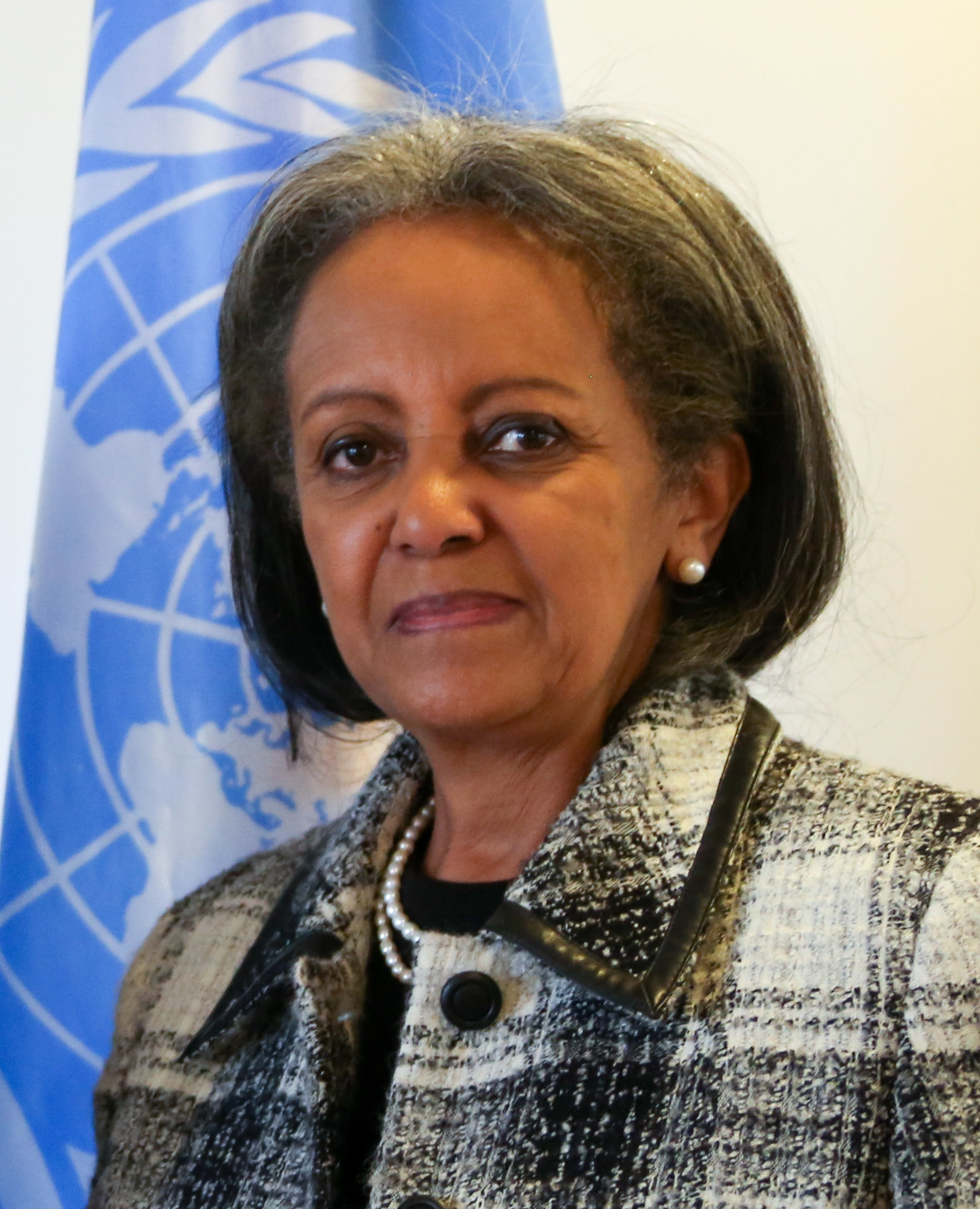 Imagine you are Sahle-Work Zewde, the President of Ethiopia. You have been given $10 million by the World Food Programme to address food insecurity in your country. They have presented you with some options of how to spend your money. Choose what you will spend your money on and justify your choices - how will each of these help to reduce food insecurity? Some independent research may be helpful to guide your answers.Tackling Food Insecurity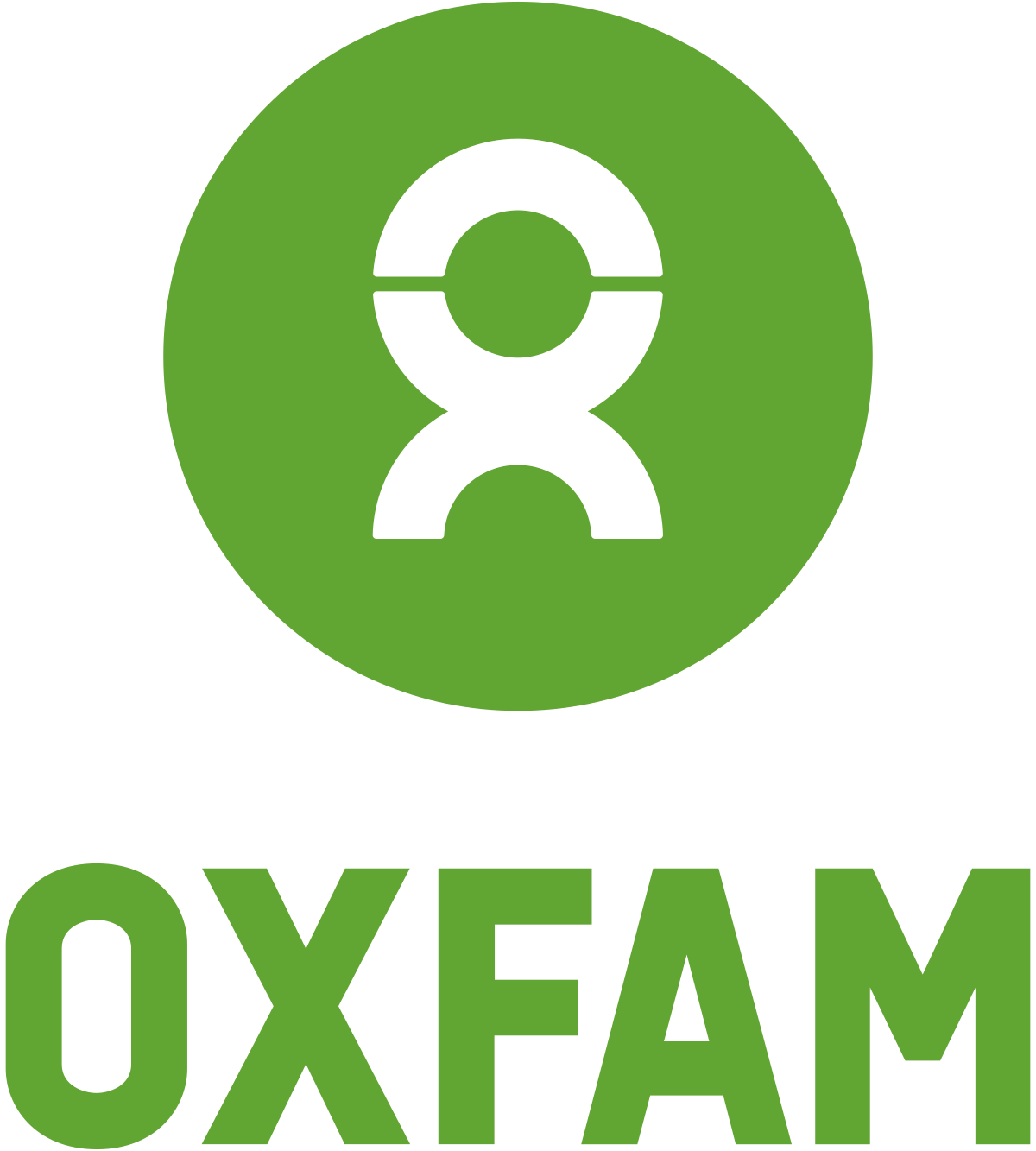 Imagine you work for the Non-Governmental Organisation (NGO) Oxfam. You have been given $50,000 in donations to address food insecurity in a village in Ethiopia. They have presented you with some options of how to spend your money. Choose what you will spend your money on and justify your choices - how will each of these help to reduce food insecurity? Some independent research may be helpful to guide your answers.Purchase new agricultural equipment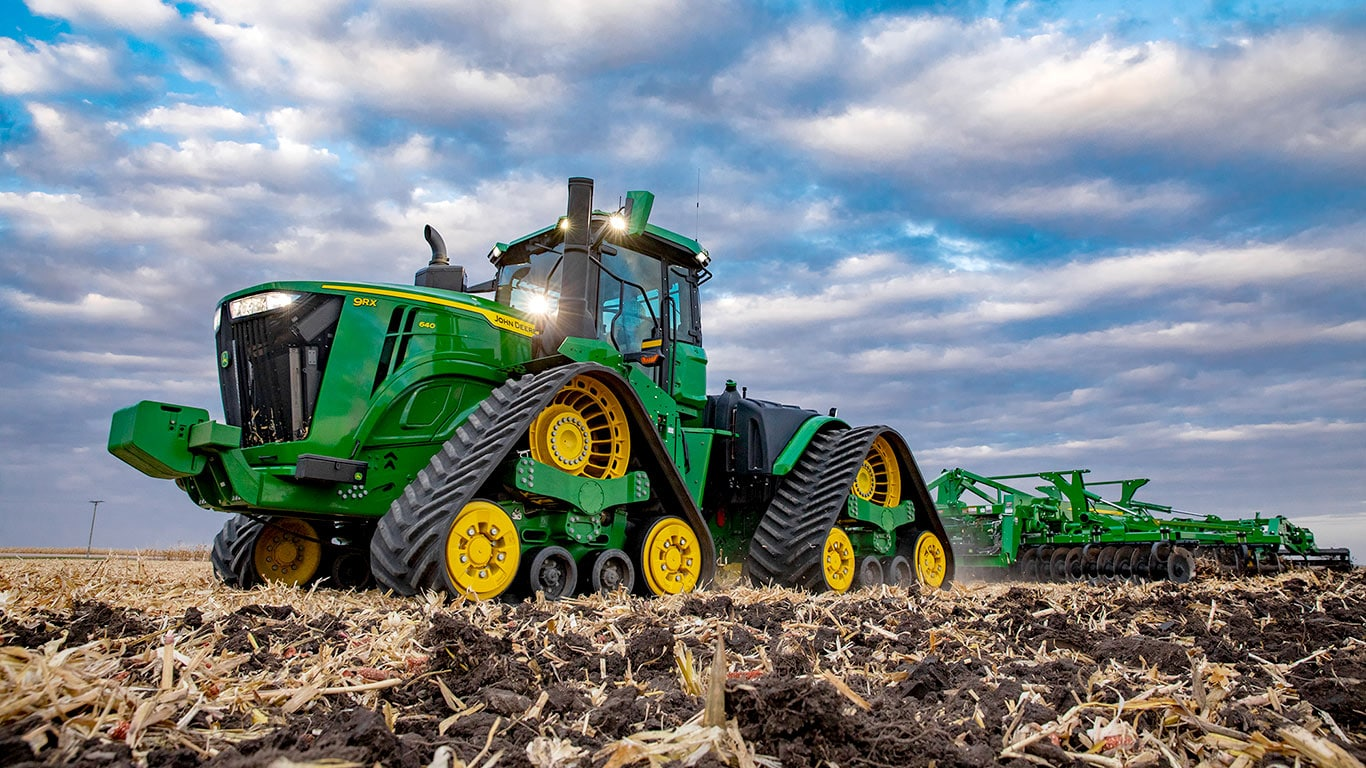 Cost: $10,000 per tractorPurchase irrigation systems for farms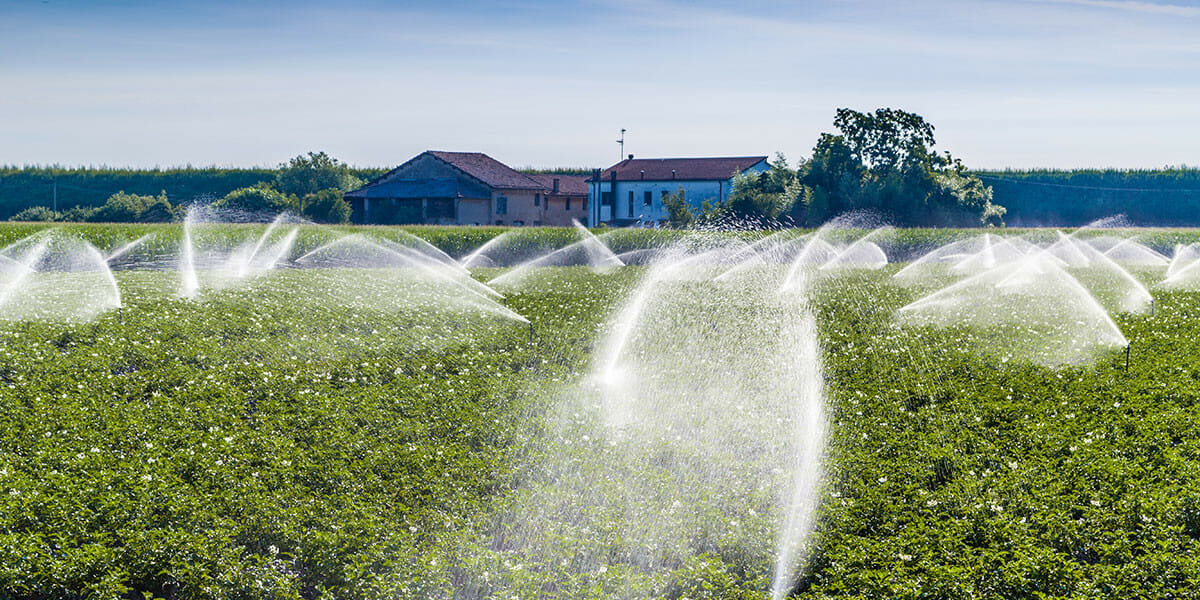 Cost: $100,000 per system for a farmSend food aid to 25 areas in need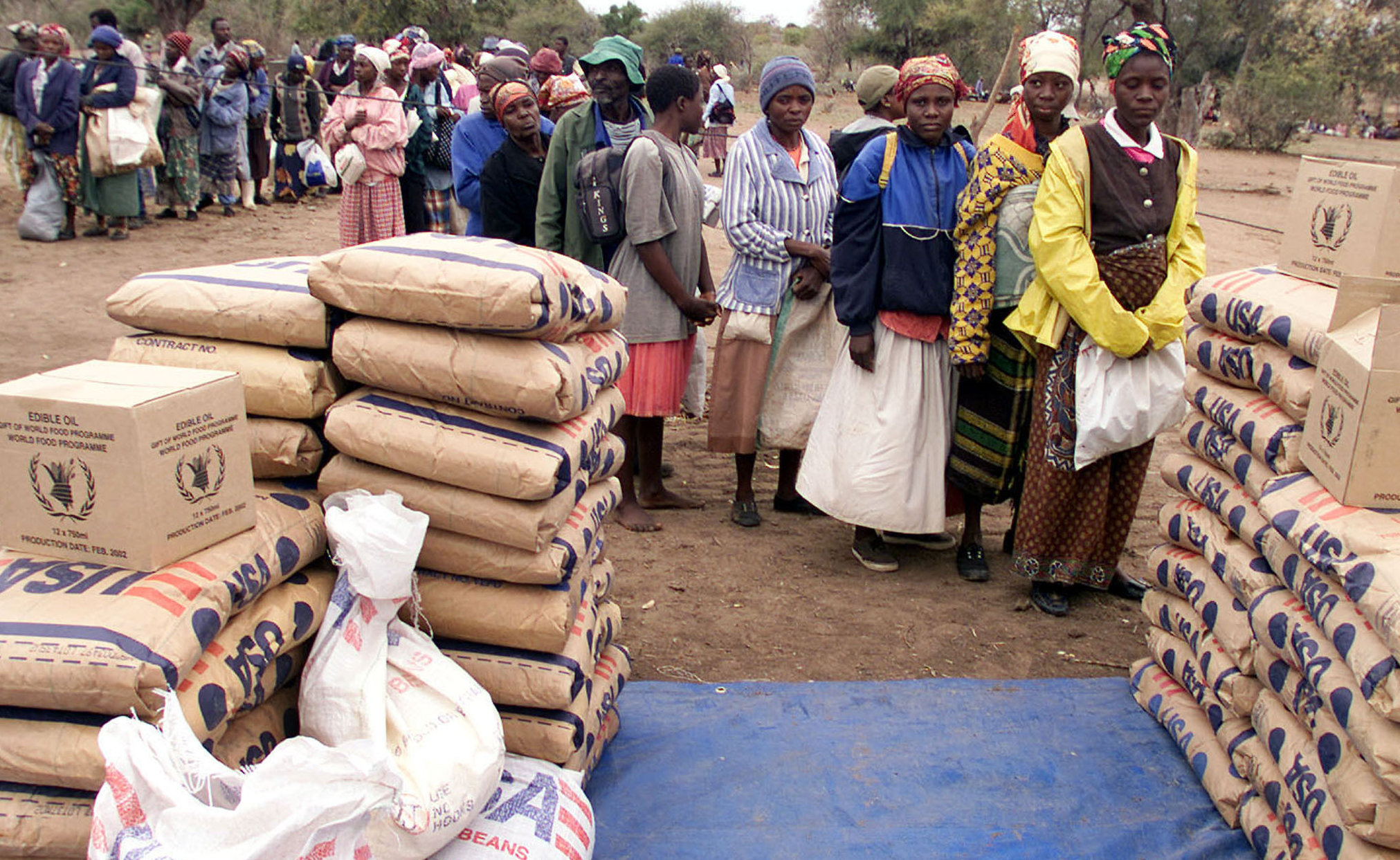 Cost: $500,000Cash transfers to individual families in need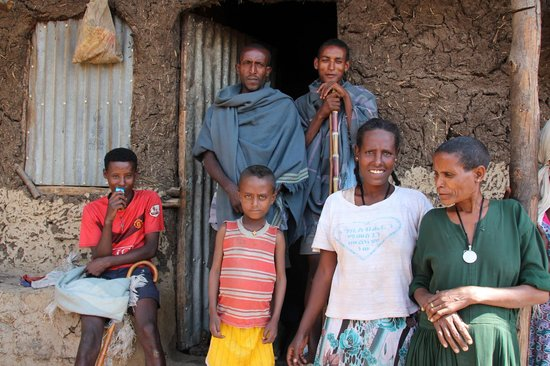 Cost: $100 per family for a monthBuild a dam that will help 5 million people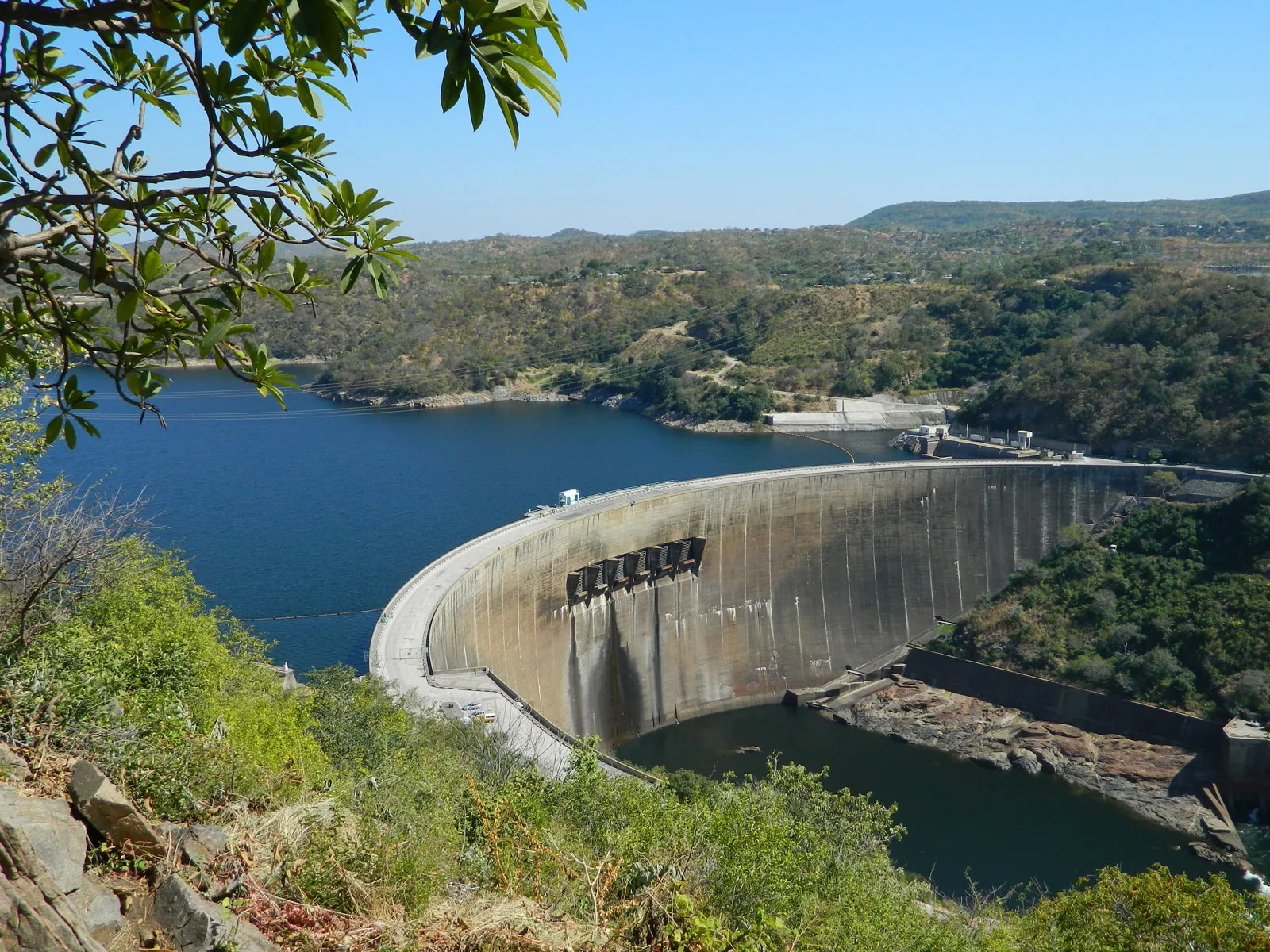 Cost: $1 millionCreate a community garden in one village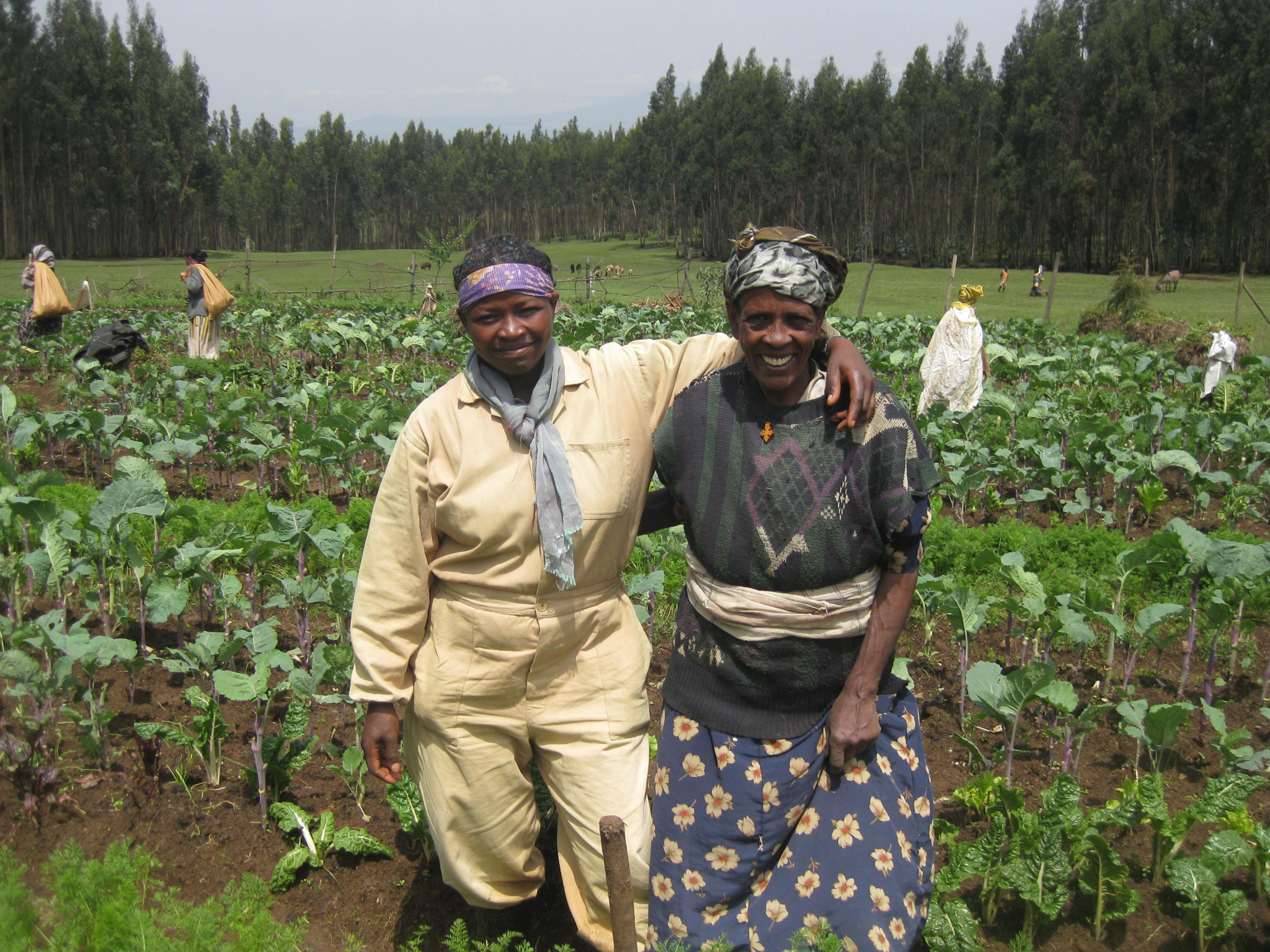 Cost: $500Build a main road connecting 100 villages to a city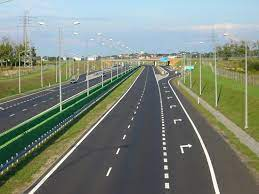 Cost: $1 millionInvest in agricultural research and development (for more productive seeds and farming practices)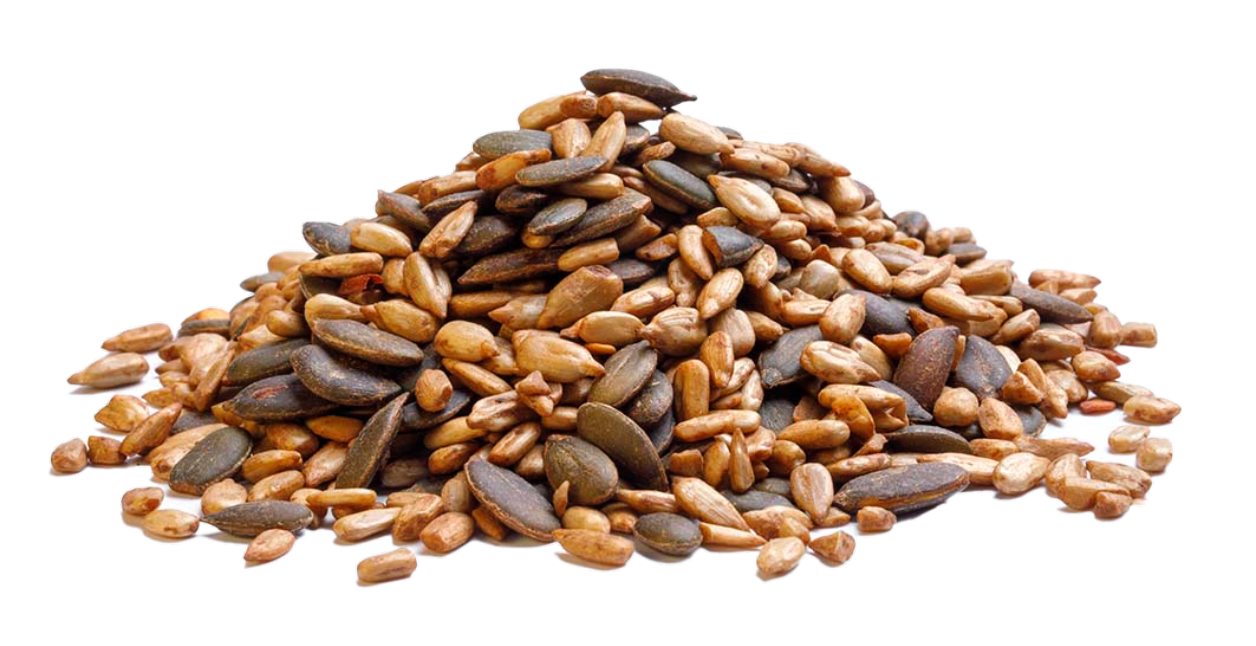 Cost: $300,000Establish agricultural training centres (1 centre will train 50 people)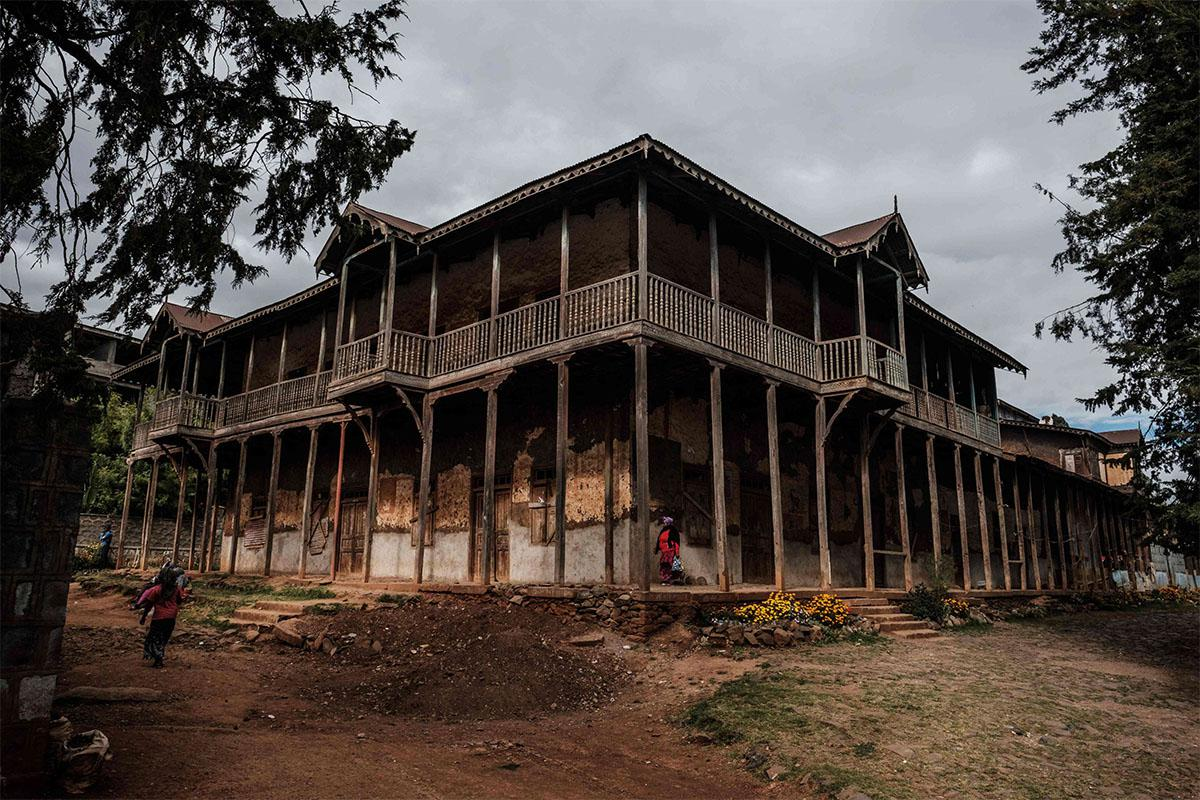 Cost: $5,000 per centrePurchase new agricultural equipmentCost: $10,000 per tractorPurchase irrigation systems for farmsCost: $100,000 per system for a farmSend food aid to 25 areas in needCost: $500,000Cash transfers to individual families in needCost: $100 per family for a monthBuild a dam that will help 5 million peopleCost: $1 millionCreate a community garden in one villageCost: $500Build a main road connecting 100 villages to a cityCost: $1 millionInvest in agricultural research and development (for more productive seeds and farming practices)Cost: $300,000Establish agricultural training centres (1 centre will train 50 people)Cost: $5,000 per centre